Publicado en España el 29/02/2024 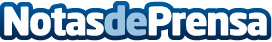 Vaillant y WWF, juntos por la transición energéticaAmbas empresas han firmado un acuerdo de colaboración a nivel internacional por tres años en varios países europeosDatos de contacto:María RodríguezComunicación Vaillant Group648036397Nota de prensa publicada en: https://www.notasdeprensa.es/vaillant-y-wwf-juntos-por-la-transicion_1 Categorias: Nacional Marketing Ecología Sostenibilidad Sector Energético Actualidad Empresarial http://www.notasdeprensa.es